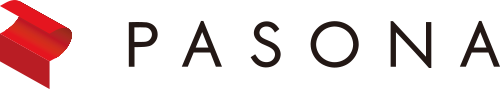 保聖那管理顧問股份有限公司Private & Confidential個人情報につき、下記本人の同意なく公開、或いは第三者への提示を禁じます。私はPASONA台湾(以後PASONAとする)による求職に関するサービスの提供を受けるに際し、必要となる情報・資料をPASONAへ提供するとともに、当該サービスに関する期間内に於いては、PASONAへのいかなる費用の支払いも生じないことに同意いたします。また、私が書面・口頭・及びその他の方法を以ってPASONAへ提供する情報については、それらに虚偽が無いことをここに約束すると共に、事実に反する状況が生じた際には一切の責任を負うことといたします。氏名：______________ 年月日：______________基本情報氏名(中国語)英語名６ヶ月以内の写真をお貼り下さい性別生年月日６ヶ月以内の写真をお貼り下さい身長体重６ヶ月以内の写真をお貼り下さい婚姻状況兵役６ヶ月以内の写真をお貼り下さい運転免許通勤手段６ヶ月以内の写真をお貼り下さい現住所希望月収希望年収学歴学校名学校所在地学歴在学・卒業の状況学科在学期間家族構成12職務経歴在職状況勤務年数会社名：役職名在籍期間給与ボーナス総額会社国籍勤務地会社規模業種事業内容職務内容退職理由会社名：役職名在籍期間給与ボーナス総額会社国籍勤務地会社規模業種事業内容職務内容退職理由会社名：役職名在籍期間給与ボーナス総額会社国籍勤務地会社規模業種事業内容職務内容退職理由会社名：役職名在籍期間給与ボーナス総額会社国籍勤務地会社規模業種事業内容職務内容退職理由語学力（方言も含む）種類日本語聴解・会話読解・文章資格JLPT JLPT JLPT JLPT JLPT 種類英語聴解・会話読解・文章資格資格・スキルOAスキルその他PCスキルその他のスキルその他の資格自己PR添付資料アップロードリンク1リンク2リンク3